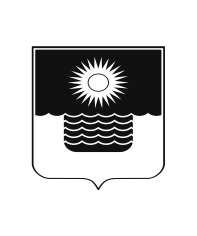 АДМИНИСТРАЦИЯ МУНИЦИПАЛЬНОГО ОБРАЗОВАНИЯГОРОД-КУРОРТ ГЕЛЕНДЖИКПОСТАНОВЛЕНИЕот 31 октября 2022 года 	                    		                 		 № 2386г. ГеленджикО внесении изменений в муниципальную программу муниципального образования город-курорт Геленджик«Формирование современной городской среды на территории муниципального образования город-курорт Геленджик на 2018-2024 годы», утвержденную постановлением администрации муниципального образования 
город-курорт Геленджик от 14 августа 2017 года № 2825 
(в редакции постановления администрации муниципального образования город-курортГеленджик от 29 августа 2022 года № 1928) В целях уточнения объемов финансирования мероприятий муниципальной программы муниципального образования город-курорт Геленджик
«Формирование современной городской среды на территории муниципального образования город-курорт Геленджик на 2018-2024 годы», в соответствии с
постановлением администрации муниципального образования город-курорт Геленджик от 26 февраля 2019 года № 433 «Об утверждении Порядка принятия решения о разработке, формирования, реализации и оценки эффективности
реализации муниципальных программ муниципального образования
город-курорт Геленджик и о признании утратившими силу некоторых
правовых актов администрации муниципального образования город-курорт
Геленджик» (в редакции постановления администрации муниципального
образования город-курорт Геленджик от 5 февраля 2020 года № 181), руководствуясь статьями 7, 16, 37 Федерального закона от 6 октября 2003 года
№ 131-ФЗ «Об общих принципах организации местного самоуправления в
Российской Федерации» (в редакции Федерального закона от 14 июля 2022 года № 253-ФЗ), решением Думы муниципального образования город-курорт Геленджик от 24 декабря 2021 года №451 «О бюджете муниципального образования город-курорт Геленджик на 2022 год и на плановый период 2023 и 2024 годов» (в редакции решения Думы муниципального образования город-курорт Геленджик от 20 октября 2022 года № 545), статьями 8, 40, 72 Устава муниципального образования город-курорт Геленджик, п о с т а н о в л я ю:1. Утвердить изменения в муниципальную программу муниципального образования город-курорт Геленджик «Формирование современной городской 
среды на территории муниципального образования город-курорт Геленджик на 2018-2024 годы», утвержденную постановлением администрации муници-пального образования от 14 августа 2017 года № 2825 «Формирование современной городской среды на территории муниципального образования город-курорт Геленджик на 2018-2024 годы» (в редакции постановления администрации муниципального образования город-курорт Геленджик
от 29 августа 2022 года № 1928) (прилагается).	2. Обнародовать настоящее постановление посредством размещения его в специально установленных местах и разместить на официальном сайте администрации муниципального образования город-курорт Геленджик в информационно-телекоммуникационной сети «Интернет» (www.gelendzhik.org).3. Постановление вступает в силу со дня его подписания.Глава муниципального образованиягород-курорт Геленджик                                                		      А.А. БогодистовПриложениеУТВЕРЖДЕНЫпостановлением администрациимуниципального образованиягород-курорт Геленджикот                         № ___________ИЗМЕНЕНИЯ, внесенные в муниципальную программу 
муниципального образования город-курорт Геленджик «Формирование современной городской среды на территории муниципального образования город-курорт Геленджик на 2018-2024 годы», утвержденную постановлением администрации муниципального образования 
город-курорт Геленджик от 14 августа 2017 года № 2825(в редакции постановления администрации муниципального образования город-курортГеленджик от 29 августа 2022 года № 1928)Строку 8 паспорта программы дополнить абзацем следующего содержания:«разработка проектно-сметной документации на выполнение работ по благоустройству сквера»Приложение 2 дополнить пунктом 6 следующего содержания:«».Пункт 1.2.1, подпункт 1.2.1.1 приложения 3 изложить в следующей редакции:«».Строку «Итого» приложения 3 изложить в следующей редакции:«».Приложение 5 изложить в следующей редакции:АДРЕСНЫЙ ПЕРЕЧЕНЬ общественных территорий, расположенных на территории муниципального образования город-курорт Геленджик, нуждающихся в благоустройстве (с учетом физического состояния общественной территории) и подлежащих благоустройству ».Начальник управленияжилищно-коммунального 
хозяйства администрации
муниципального образования
город-курорт Геленджик                                                                      И.А. Кимишкез6.Разработка проектно-сметной документации на выполнение работ по благоустройству сквераед.Количество проектно-сметной документации, разработанной в отчетном периодеАкт выполненных работ 1.2.1Основное мероприятие:«Реализация проектов создания комфортной городской среды в малых городах и исторических поселениях – победителях Всероссийского конкурса лучших проектов создания комфортной городской среды», в том числе:20189 400,00,00,09 400,00,01.2.1Основное мероприятие:«Реализация проектов создания комфортной городской среды в малых городах и исторических поселениях – победителях Всероссийского конкурса лучших проектов создания комфортной городской среды», в том числе:2019119 179,0100 000,00,019 179,00,01.2.1Основное мероприятие:«Реализация проектов создания комфортной городской среды в малых городах и исторических поселениях – победителях Всероссийского конкурса лучших проектов создания комфортной городской среды», в том числе:20199 400,0*9 400,0*0,01.2.1Основное мероприятие:«Реализация проектов создания комфортной городской среды в малых городах и исторических поселениях – победителях Всероссийского конкурса лучших проектов создания комфортной городской среды», в том числе:202010,80,00,010,80,01.2.1Основное мероприятие:«Реализация проектов создания комфортной городской среды в малых городах и исторических поселениях – победителях Всероссийского конкурса лучших проектов создания комфортной городской среды», в том числе:202024 321,1*5 391,1*18 930,0*0,01.2.1Основное мероприятие:«Реализация проектов создания комфортной городской среды в малых городах и исторических поселениях – победителях Всероссийского конкурса лучших проектов создания комфортной городской среды», в том числе:20210,00,00,00,00,01.2.1Основное мероприятие:«Реализация проектов создания комфортной городской среды в малых городах и исторических поселениях – победителях Всероссийского конкурса лучших проектов создания комфортной городской среды», в том числе:20226 742,50,00,06 742,50,01.2.1Основное мероприятие:«Реализация проектов создания комфортной городской среды в малых городах и исторических поселениях – победителях Всероссийского конкурса лучших проектов создания комфортной городской среды», в том числе:20230,00,00,00,00,01.2.1Основное мероприятие:«Реализация проектов создания комфортной городской среды в малых городах и исторических поселениях – победителях Всероссийского конкурса лучших проектов создания комфортной городской среды», в том числе:20240,00,00,00,00,01.2.1Основное мероприятие:«Реализация проектов создания комфортной городской среды в малых городах и исторических поселениях – победителях Всероссийского конкурса лучших проектов создания комфортной городской среды», в том числе:всего135 332,3100 000,00,035 332,30,0Х1.2.1Основное мероприятие:«Реализация проектов создания комфортной городской среды в малых городах и исторических поселениях – победителях Всероссийского конкурса лучших проектов создания комфортной городской среды», в том числе:всего33 721,1*5 391,1*0,028 330,0*0,0Х1.2.1.1Проектирование и строительство «Андреевского парка» в г. Геленджике20189 400,00,00,09 400,00,0увеличение зон отдыха горожан. Завершение строительства «Андреевского парка»; Управление ЖКХ1.2.1.1Проектирование и строительство «Андреевского парка» в г. Геленджике2019119 179,0100 000,00,019 179,00,0увеличение зон отдыха горожан. Завершение строительства «Андреевского парка»; Управление ЖКХ1.2.1.1Проектирование и строительство «Андреевского парка» в г. Геленджике20199 400,0*100 000,00,09 400,0*0,0увеличение зон отдыха горожан. Завершение строительства «Андреевского парка»; Управление ЖКХ1.2.1.1Проектирование и строительство «Андреевского парка» в г. Геленджике202010,80,00,010,80,0увеличение зон отдыха горожан. Завершение строительства «Андреевского парка»; Управление ЖКХ1.2.1.1Проектирование и строительство «Андреевского парка» в г. Геленджике24 321,1*5 391,1*18 930,0*увеличение зон отдыха горожан. Завершение строительства «Андреевского парка»; Управление ЖКХ1.2.1.1Проектирование и строительство «Андреевского парка» в г. Геленджике20210,00,00,00,00,0увеличение зон отдыха горожан. Завершение строительства «Андреевского парка»; Управление ЖКХ1.2.1.1Проектирование и строительство «Андреевского парка» в г. Геленджике20226 742,50,00,06 742,50,0увеличение зон отдыха горожан. Завершение строительства «Андреевского парка»; Управление ЖКХ1.2.1.1Проектирование и строительство «Андреевского парка» в г. Геленджике20230,00,00,00,0увеличение зон отдыха горожан. Завершение строительства «Андреевского парка»; Управление ЖКХ1.2.1.1Проектирование и строительство «Андреевского парка» в г. Геленджике20240,00,00,00,00,0увеличение зон отдыха горожан. Завершение строительства «Андреевского парка»; Управление ЖКХ1.2.1.1Проектирование и строительство «Андреевского парка» в г. Геленджикевсего135 332,3100 000,00,035 332,30,0ХУправление ЖКХ1.2.1.1Проектирование и строительство «Андреевского парка» в г. Геленджикевсего33 721,1*5 391,1*0,028 330,0*0,0ХУправление ЖКХИтого201871 136,840 933,512 926,417 276,90,0Итого2019147 293,4123 780,3990,822 522,30,0Итого20199 400,0*123 780,3990,89 400,0*0,0Итого20204 810,80,00,04 810,80,0Итого24 321,1*5 391,1*0,018 930,0*Итого202112 000,00,00,012 000,00,0Итого202236 542,50,00,036 542,50,0Итого20230,00,00,00,00,0Итого20240,00,00,00,00,0Итоговсего271 783,5164 713,813 917,293 152,50,0Итоговсего33 721,1*5 391,1*28 330,0*0,0Х«Приложение 5к муниципальной программемуниципального образования город-курорт Геленджик«Формирование современной городской среды на территориимуниципального образованиягород-курорт Геленджик на2018-2024 годы»(в редакции постановленияадминистрации муниципального образования город-курорт Геленджикот ____________ № _________)№ п/пАдрес 1212018 год1.1г. Геленджик, ул. Просторная (район почты)1.2г. Геленджик, ул. Красногвардейская (район Храма в честь великомученника Георгия Победоносца)220222.1г. Геленджик, сквер по ул. Островского (район д.135-139)32023-20243.1с. Кабардинка, сквер по ул. Корницкого 3.2г. Геленджик, сквер в районе ул. Десантной (Тонкий Мыс)3.3с. Дивноморское, сквер по ул. Горной3.4г. Геленджик, ул. Солнечная 